Спайс (от англ. «spice» - специя, пряность) - разновидность травяной смеси, в состав которой входят синтетические вещества и обыкновенные травы. Синтетические вещества (или синтетический каннабис) в 5-6 раз опаснее натурального тетрагидроканнабинола, входящего в состав марихуаны. Синтетический наркотик – «спайс», изготавливается из сильнейших химических препаратов, вызывающих отмирание клеток мозга.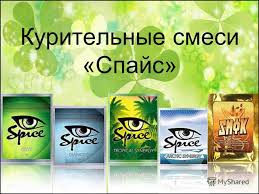 Для изготовления этого вида наркотика используют сборы трав, которые обрабатывают химическими веществами, поэтому такая смесь многократно сильнее, к примеру, гашиша или марихуаны. У человека после употребления спайса  капилляры мозга, пытаясь не пропустить яд к центральной нервной системе,  резко сужаются. В результате кровь просто не может снабжать мозг кислородом.  Клетки мозга, лишенные кислорода, погибают. Вследствие этого у человека возникают  галлюцинации, навязчивые  идеи, паранойяльный бред, чувство страха,  что приводит  к случаям самоубийства. Эффект эйфории  спайсам придают химические препараты, которые там используются. Рассчитать дозировку этого химического препарата  невозможно, а потому нельзя сказать наверняка, насколько тяжелыми будут последствия для конкретного организма. 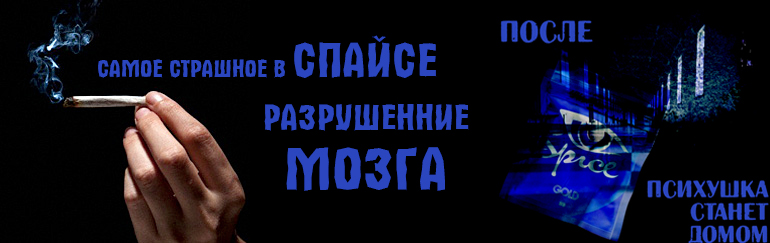 ИЗМЕНЕНИЕ ПСИХИКИ ЧЕЛОВЕКА ПОД ВОЗДЕЙСТВИЕМ НАРКОТИКОВСамой сложной частью человеческого мозга, его процессором, является, так называемый, «неокортекс» — новая кора. Это — именно та часть, развитие которой отличает мозг человека от мозга обезьяны. Главное, что отличает человека от животного, — это способность к самовосприятию. Именно человек  является иллюстрацией великого философского парадокса: «Высший уровень развития материи  — это материя, которая способна познать себя сама».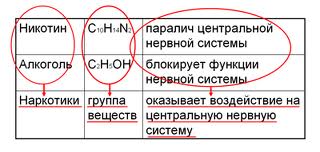 По современным представлениям нейрофизиологов, передние, лобные отделы мозга и есть тот самый тончайший и сложнейший механизм, который позволяет человеку осознавать себя, контролировать свои поступки, выделять себя из окружающей среды.Именно этот «механизм» и страдает в первую очередь при попадании в нервную систему «избыточного напряжения» в виде наркотиков.В первую очередь,  страдает способность человека, злоупотребляющего наркотиками, к самооценке и самоконтролю. Он постепенно перестаёт оценивать правильность своего поведения в общении с окружающими.Чаще всего, утрата адекватной самооценки начинается с переоценки самого себя. Человек, употребляющий наркотик, на первом этапе чувствует себя выше окружающих его людей. Ему кажется, что он нашёл высший источник удовольствия, и за счёт этого, знает и понимает больше, чем его друзья и родные. Его поведение становится вызывающим. Он перестаёт тратить усилия даже на то, чтобы врать убедительно. Его отговорки по поводу вечерних и ночных «исчезновений» из дома, или по поводу мутных глаз и качающейся походки, становятся  примитивными и однообразными. Причём, сам наркоман считает, что врёт он настолько замечательно, что никто ни о чём не догадывается.Потеря способности видеть себя со стороны приводит к потере чувства дистанции при общении с другими людьми. Человек ведёт себя фамильярно, вызывающе, как со знакомыми, так и незнакомыми ему людьми, что приводит к многочисленным конфликтам и дракам. Причём, в любом конфликте, независимо от его исхода, наркоман будет чувствовать себя всегда абсолютно правым.Незаметно для самого себя он превращается в законченного эгоиста. Чувство «собственной правоты» становится тотальным. Окружающие его люди становятся для него средством, инструментом, для получения  денег с целью покупки очередной дозы наркотика. Все остальные стороны  жизни перестают его интересовать.При этом нарастает  «обидчивость».  Большинство окружающих не хочет «играть» по правилам наркомана. Поэтому все близкие становятся  «не правы», «не понимают», «не любят», «не доверяют», «притесняют».  Человек искренне считает, что все окружающие  должны выполнять  его прихоти. У него нет обязанностей, есть одни  права.При этом ему кажется, что его отношения с внешним миром абсолютно нормальны, и что сам он — добрый, хороший и внимательный ко всем человек. В медицине эти процессы называются «отсутствием критики к себе» или «анозогнозией». Поэтому наркомана вне абстинентного синдрома так трудно уговорить лечиться. Он не чувствует себя больным. Ему живётся «просто», хорошо и весело. А мы  — окружающие его люди — пытаемся его уговорить, что надо жить «скучно»: учиться, работать, думать, создавать семью, то есть так, как живут все.  Задумываться о том, что за всякое удовольствие в жизни надо расплачиваться, он не в состоянии. Это происходит из-за полной неспособности к самооценке, к рациональному анализу самого себя.Раскаяние, способность осознать беду приходят только тогда, когда начинается синдром отмены.Но, при длительном употреблении наркотика, эта способность оказывается лишь временной, частичной. Врачи, больницы, помощь родных начинают использоваться наркоманом только для того, чтобы «омолодиться». Этот термин описывает обращение наркоманов за лечением только для того, чтобы снять «ломки» или избавиться от депрессии, понизить требуемую дозу и, выйдя из больницы, начать употребление наркотика снова.Грань между способностью человека осознать, что приём наркотика надо прекращать навсегда и неспособностью понять  это, очень тонка и хрупка. Она зависит от индивидуальной способности мозга к сопротивлению конкретному химическому веществу. И у каждого наркомана эта грань наступает на своих сроках употребления наркотиком.Самая главная характеристика этой грани — ложь самому себе. Когда человек начинает систематически врать самому себе, он теряет последнюю нить, связывающую его с действительностью. Это начало «дороги смерти».Вторым по значимости изменением психики у больного наркоманией является его неспособность контролировать собственные эмоции. «Эмоциональная болтанка» также нарастает постепенно. Сначала она дает о себе знать только в периоды отмены наркотика, но постепенно превращается в свойство личности, почти не изменяясь во время постоянного употребления наркотического вещества.Человек становится раздражительным, гневливым. Он начинает кричать и размахивать руками по поводу любой мелочи, которая, казалось бы, не имеет к нему никакого отношения.   Смеяться он так же начинает по каким-то абсолютно непонятным для окружающих поводам. Смена настроения происходит мгновенно и без всяких видимых причин. Он становится то замкнутым и нелюдимым, без всякого повода «обижается», то, наоборот, до неприличия весел. Периодов угнетенности и плохого настроения с каждым месяцем приёма наркотиков становится всё больше, а хорошее настроение приходит всё реже и реже.В эмоциональных реакциях человека исчезает «середина». Он или плачет, или радостно смеется. Его ярость становится безудержной. На людей, которые не могут дать ему сдачи, он может полезть с кулаками, без всякого видимого повода.Такая эмоциональная неустойчивость в психиатрии называется «слабодушием», и свойственно оно только людям преклонного возраста, страдающим заболеваниями сосудов головного мозга...Одновременно с нарастанием слабодушия, в среднем, на 2-м - 4-м году приёма наркотических препаратов, возрастает вероятность более серьёзных изменений психики: галлюцинаций и других обманов восприятия, бреда, эпилептических припадков.С точки зрения психического состояния человека, любая наркомания заканчивается деменцией — глубоким слабоумием. Это — период, в котором нервная система вообще не способна выполнять свои функции без наркотика. Только дожить до этого периода удаётся единицам. Большинство умирает гораздо раньше.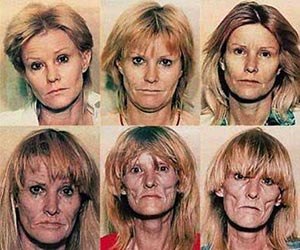 